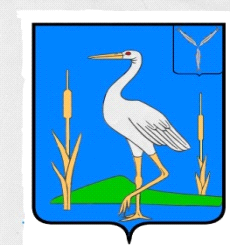 СОВЕТБОЛЬШЕКАРАЙСКОГО МУНИЦИПАЛЬНОГО ОБРАЗОВАНИЯ РОМАНОВСКОГО МУНИЦИПАЛЬНОГО РАЙОНАСАРАТОВСКОЙ ОБЛАСТИРЕШЕНИЕ № 98от  21.12.2020              с. Большой КарайОб утверждении Положения по применению инициативного бюджетирования в Большекарайском муниципальном образовании Романовского муниципального района Саратовской областиВ соответствии со статьей 9 Бюджетного кодекса Российской Федерации, на основании статьи 27 Федерального закона от 6 октября 2003 г. № 131-ФЗ «Об общих принципах организации местного самоуправления в Российской Федерации», в целях содействия решению вопросов местного значения, вовлечения населения Большекарайского муниципального образования Романовского муниципального района Саратовской области (далее – Большекарайское МО) в процессы местного самоуправления, развития механизмов инициативного бюджетирования в Большекарайском МО ПОСТАНОВЛЯЮ:1. Утвердить Положение по применению инициативного бюджетирования в Большекарайском муниципальном образовании Романовского муниципального района Саратовской области согласно Приложения.2. Настоящее Положение подлежит обнародованию в установленном порядке.3. Контроль за исполнением настоящего Постановления оставляю за собой.Глава Большекарайского муниципального образования                                                       Н.В. СоловьеваПриложение к решению СоветаБольшекарайскогомуниципального образования                                                                          от  21.12.2020г. № 98ПОЛОЖЕНИЕпо применению инициативного бюджетирования в Большекарайском муниципальном образовании Романовского муниципального района Саратовской области               Настоящее  Положение направлено на активизацию участия жителей Большекарайского муниципального образования Романовского муниципального района Саратовской области (далее – Большекарайское МО) в осуществлении местного самоуправления и решения вопросов местного значения посредством реализации на территории Большекарайского МО проектов инициативного бюджетирования.1. Основные понятия, используемые в настоящем постановлении.Для целей настоящего Положения используются следующие основные понятия:- инициативное бюджетирование - форма участия жителей, индивидуальных предпринимателей, юридических лиц, осуществляющих свою деятельность на территории Большекарайского муниципального образования Романовского муниципального района Саратовской области в решении вопросов местного значения посредством определения направлений расходования бюджетных средств;- инициативная группа - группа жителей, индивидуальных предпринимателей, юридических лиц, осуществляющих свою деятельность на территории Большекарайского муниципального образования Романовского муниципального района Саратовской области (далее – Большекарайское МО), самоорганизованная на основе общности интересов с целью решения вопросов местного значения;- участники проектов инициативного бюджетирования - жители Большекарайского муниципального образования, территориальные общественные самоуправления (далее - ТОС), индивидуальные предприниматели, юридические лица, иные организации независимо от их организационно-правовых форм и форм собственности, осуществляющие свою деятельность на территории Мордовокарайского муниципального образования и органы местного самоуправления;- проект инициативного бюджетирования - проект, подготовленный инициативной группой и оформленный в соответствии с требованиями настоящего Положения;- конкурсная комиссия инициативного бюджетирования (далее - конкурсная комиссия) - коллегиальный орган, созданный для проведения конкурсного отбора проектов инициативного бюджетирования.2. Цель, задачи и принципы инициативного бюджетирования.2.1. Целью инициативного бюджетирования является активизация участия жителей в определении приоритетов расходования средств местных бюджетов и поддержка инициатив жителей в решении вопросов местного значения.2.2. Задачами инициативного бюджетирования являются:- создание механизма взаимодействия жителей Большекарайского МО и органов местного самоуправления в решении вопросов местного значения;- повышение эффективности бюджетных расходов за счет вовлечения жителей в процессы принятия решений на местном уровне и усиление гражданского контроля за деятельностью органов местного самоуправления в ходе реализации проектов инициативного бюджетирования;- повышение открытости деятельности органов местного самоуправления;- развитие взаимодействия администрации Большекарайского МО и населения Большекарайского МО.2.3. Принципами инициативного бюджетирования являются: - осуществление отбора проектов инициативного бюджетирования на конкурсной основе;- равная доступность для всех жителей Большекарайского МО в выдвижении проектов инициативного бюджетирования для участия в конкурсном отборе;- открытость и гласность процедур проведения конкурсного отбора.3. Полномочия органов исполнительной власти  Большекарайского МО в сфере инициативного бюджетирования3.1.Уполномоченным органом Большекарайского МО по предоставлению документов для участия в конкурсном отборе проекта инициативного бюджетирования является администрация Большекарайского МО (далее - уполномоченный орган).3.2. Уполномоченный орган:- устанавливает требования к оформлению проектов инициативного бюджетирования;- образует  муниципальную комиссию по проведению  отбора проектов инициативного бюджетирования на конкурсной основе (далее - муниципальная конкурсная комиссия) и осуществляет организационное обеспечение деятельности муниципальной конкурсной комиссии;- устанавливает порядок и сроки  проведения конкурсного отбора, порядок реализации проектов инициативного бюджетирования и контроля за их исполнением;- утверждает результаты конкурсного отбора, проводимого муниципальной конкурсной комиссией; - осуществляет информационную и консультационную поддержку в сфере инициативного бюджетирования- осуществляет иные полномочия в сфере инициативного бюджетирования в соответствии с федеральным и областным законодательством.4. Выдвижение проектов инициативного бюджетирования4.1.  Проекты инициативного бюджетирования должны быть направлены на решение вопросов местного значения, предусмотренных Федеральным законом от 6 октября 2003 года № 131-ФЗ «Об общих принципах организации местного самоуправления в Российской Федерации» и содержать мероприятия по развитию общественной инфраструктуры Большекарайского МО.     Администрацией Большекарайского МО могут быть определены приоритетные направления реализации проектов инициативного бюджетирования.4.2. Проект инициативного бюджетирования должен быть направлен на решение конкретной проблемы в рамках вопросов местного значения, определенных в соответствии с пунктом 1 настоящей главы.4.3. С инициативой о выдвижении  инициативного проекта вправе выступить инициативная группа, численность которой составляет не менее 5 граждан, достигших шестнадцатилетнего возраста и проживающих на территории Большекарайского муниципального образования, органы территориального общественного самоуправления, староста сельского населенного пункта (далее - инициаторы проекта). Право выступить инициатором проекта может быть предоставлено также иным лицам, осуществляющим деятельность на территории соответствующего муниципального образования.4.4. Мнение граждан по вопросу о поддержке инициативного проекта также может быть проведено путем опроса граждан, сбора их подписей.Инициативная группа проекта при внесении инициативного проекта в администрацию прикладывают к нему соответственно протокол схода, собрания или конференции граждан, результаты опроса граждан и (или) подписные листы, подтверждающие поддержку инициативного проекта жителями муниципального образования или его части.Инициативная группа инициативная группа организует мероприятия по сбору денежных средств на реализацию проекта в сумме, определенной на общем собрании, со стороны участников проектов инициативного бюджетирования.4.5. Информация о внесении инициативного проекта в администрацию подлежит опубликованию (обнародованию) и размещению на официальном сайте муниципального образования в информационно-телекоммуникационной сети "Интернет" в течение трех рабочих дней со дня внесения инициативного проекта в администрацию. Одновременно граждане информируются о возможности представления в местную администрацию своих замечаний и предложений по инициативному проекту с указанием срока их представления, который не может составлять менее пяти рабочих дней. Свои замечания и предложения вправе направлять жители муниципального образования, достигшие шестнадцатилетнего возраста. 4.6. Инициативный проект подлежит обязательному рассмотрению администрацией в течение 30 дней со дня его внесения. Администрация по результатам рассмотрения инициативного проекта принимает одно из следующих решений:1) поддержать инициативный проект и продолжить работу над ним в пределах бюджетных ассигнований, предусмотренных решением о местном бюджете, на соответствующие цели и (или) в соответствии с порядком составления и рассмотрения проекта местного бюджета (внесения изменений в решение о местном бюджете);2) отказать в поддержке инициативного проекта и вернуть его инициаторам проекта с указанием причин отказа в поддержке инициативного проекта.4.7. Администрация принимает решение об отказе в поддержке инициативного проекта в одном из следующих случаев:1) несоблюдение установленного порядка внесения инициативного проекта и его рассмотрения;2) несоответствие инициативного проекта требованиям федеральных законов и иных нормативных правовых актов Российской Федерации, законов и иных нормативных правовых актов субъектов Российской Федерации, уставу муниципального образования;3) невозможность реализации инициативного проекта ввиду отсутствия у органов местного самоуправления необходимых полномочий и прав;4) отсутствие средств местного бюджета в объеме средств, необходимом для реализации инициативного проекта, источником формирования которых не являются инициативные платежи;5) наличие возможности решения описанной в инициативном проекте проблемы более эффективным способом;6) признание инициативного проекта не прошедшим конкурсный отбор.4.8.Срок реализации проекта инициативного бюджетирования не может превышать один год.5. Порядок проведения конкурсного отбора        5.1. Порядок проведения конкурсного отбора проектов инициативного бюджетирования осуществляется согласно Приложению № 1 к настоящему Положению.     6. Финансовое обеспечение в сфере инициативного бюджетирования6.1. Финансирование проектов инициативного бюджетирования осуществляется в соответствии с Федеральным законом от 06.10.2003 № 131-ФЗ, за счет средств областного бюджета, бюджета Большекарайского МО в рамках муниципальной программы, а также за счет инициативных платежей.6.2. Под инициативными платежами понимаются денежные средства граждан, индивидуальных предпринимателей и образованных в соответствии с законодательством Российской Федерации юридических лиц, уплачиваемые на добровольной основе и зачисляемые в соответствии с Бюджетным кодексом Российской Федерации в местный бюджет в целях реализации конкретного  инициативного проекта.6.3. Реализация инициативного проекта может обеспечиваться также в форме добровольного имущественного и (или) трудового участия заинтересованных лиц.6.4. Оказание финансовой поддержки в сфере инициативного бюджетирования за счет средств областного бюджета осуществляется путем предоставления субсидий бюджету поселения на софинансирование расходных обязательств, возникающих при выполнении полномочий органов местного самоуправления по вопросам местного значения.6.5.Финансовая поддержка в сфере инициативного бюджетирования за счет средств областного бюджета оказывается при условии софинансирования жителей, индивидуальных предпринимателей, юридических лиц, общественных организации, осуществляющие свою деятельность на территории муниципального образования.6.6. Средства бюджета Большекарайского МО также предоставляются на оплату расходов по подготовке проектно-сметной документации по инициативному бюджетированию.6.7. Не допускается выделение средств бюджета на:-    объекты частной коммерческой деятельности;- объекты, расположенные в садоводческих некоммерческих организациях, не находящихся в муниципальной собственности;- ремонт или строительство объектов культового и религиозного назначения;- проекты, которые служат интересам отдельных этнических групп и создают риск межэтнических конфликтов;- проекты, которые могут иметь негативное воздействие на окружающую среду;- ремонт или строительство административных зданий, сооружений, являющихся частной собственностью.6.8. Средства бюджета Большекарайского МО в рамках муниципальных программ  на реализацию проектов инициативного бюджетирования предоставляются в форме субсидий исполнителям, указанным в муниципальных программах в соответствующих отраслевых направлениях (далее по тексту – Исполнитель) с соблюдением положений законодательства Российской Федерации и Саратовской области.6.9. Средства, предоставленные в виде субсидий, носят целевой характер и не могут быть использованы на другие цели.6.10. Субсидии предоставляются на реализацию проектов инициативного бюджетирования, отобранных по результатам конкурсного отбора проектов инициативного бюджетирования на местном уровне.6.11. Исполнитель обеспечивает результативность, адресность и целевой характер использования денежных средств, выделенных для реализации проекта инициативного бюджетирования.6.12. Исполнитель  предоставляет отчетность об использовании субсидий на реализацию проектов инициативного бюджетирования в соответствии с муниципальной программой в соответствующих отраслевых направлениях.6.13. Исполнитель  предоставляет отчетность об использовании денежных средств полученные за счет средств жителей, индивидуальных предпринимателей, юридических лиц, общественных организации, осуществляющие свою деятельность на территории Большекарайского МО предоставляется по требованию представителя инициативной группы.7. Информационное обеспечение в сфере инициативного бюджетирования      7.1. Информационное обеспечение в сфере инициативного бюджетирования осуществляется посредством:- размещения на официальном сайте Большекарайского МО в информационно-телекоммуникационной сети «Интернет»;-  размещения на официальном сайте Большекарайского МО  в информационно-телекоммуникационной сети «Интернет» извещений о проведении конкурсных отборов, информации о результатах конкурсных отборов и отчетов о реализации проектов инициативного бюджетирования.Глава Большекарайского МО                                                      Н.В. Соловьева                                       Приложение № 1                       к Положению                                                      по применению инициативного                                                            бюджетирования в Большекарайком муниципальном образовании Романовского муниципального образованияСаратовской областиПОРЯДОКпроведения конкурсного отбора1. Порядок проведения конкурсного отбора (далее - порядок) устанавливает правила конкурсного отбора проектов инициативного бюджетирования в Большекарайском МО (далее - проекты).2. Целью конкурсного отбора (далее - конкурсный отбор) является определение проектов инициативного бюджетирования для осуществления которых будут предоставлены субсидии за счет средств бюджета Большекарайском МО в рамках муниципальных программ в соответствующих отраслевых направлениях.3. Организатором конкурсного отбора является администрация Большекарайском МО (далее - организатор конкурсного отбора), которая осуществляет следующие функции:- определяет дату проведения конкурсного отбора;- готовит извещение о проведении конкурсного отбора и публикует соответствующее сообщение в информационно-телекоммуникационной сети "Интернет" на официальном  сайте администрации Большекарайском МО; - обеспечивает прием, учет и хранение поступивших от уполномоченных органов заявок на участие в конкурсном отборе (далее - заявка), а также документов и материалов к ним;- осуществляет техническое обеспечение деятельности конкурсной комиссии;- доводит до сведения участников конкурсного отбора его результаты;- осуществляет мониторинг реализуемых в рамках проекта мероприятий.4. Проведение конкурсного отбора осуществляет конкурсная комиссия по проведению конкурсного отбора (Приложение № 1) (далее - конкурсная комиссия).Конкурсная комиссия осуществляет следующие функции:- рассматривает и оценивает заявки и подтверждающие документы;- принимает решения о результатах конкурсного отбора;- формирует перечень проектов, прошедших конкурсный отбор.5. Конкурсная комиссия является коллегиальным органом.  Заседание конкурсной комиссии считается правомочным, если на нем присутствуют не менее 2/3 ее членов.6. Конкурсная комиссия рассматривает и отбирает проект инициативного бюджетирования с соблюдением требований  установленных  Постановлением Правительства Саратовской области от 17.07.2017г №362-П «О реализации на территории Саратовской области проектов развития муниципальных образований области, основанных на местных инициативах».7. Решение конкурсной комиссии по итогам рассмотрения представленных на конкурсный отбор проектов принимается открытым голосованием простым большинством голосов от присутствующих членов конкурсной комиссии. При равенстве голосов решающим является голос председателя конкурсной комиссии.Члены конкурсной комиссии обладают равными правами при обсуждении вопросов о принятии решений. 8. По результатам заседания конкурсной комиссии составляется протокол заседания конкурсной комиссии, который подписывается председателем конкурсной комиссии и секретарем конкурсной комиссии.         9.Отобранный проект инициативного  бюджетирования направляют в областную конкурсную комиссию для проведения конкурсного отбора.15. Заявки, представленные после окончания даты их приема, указанной в извещении о проведении конкурса, не принимаются и возвращаются участникам конкурсного отбора.17. Конкурсная комиссия вправе в установленном порядке привлекать специалистов для проведения ими экспертизы представленных документов.18. Конкурсная комиссия формирует перечень прошедших конкурсный отбор проектов, набравших наибольшее количество баллов.19. Организатор конкурсного отбора в течение 10 дней после принятия решения конкурсной комиссией доводит до сведения уполномоченного органа его результаты.20. Заявки, документы и материалы, прошедшие конкурсный отбор, участникам конкурсного отбора не возвращаются.Глава Большекарайского МО                                   Н.В. СоловьеваПРИЛОЖЕНИЕ № 1к Порядку проведения конкурсного отбора проектов инициативного бюджетирования в Большекарайском МО СОСТАВмуниципальной конкурсной комиссииБольшекарайского МОГлава Большекарайского МО           председатель конкурсной комиссииЗаместитель главы Большекарайского МО           заместитель председателя конкурсной           комиссииспециалист 1 категории Большекарайского МО                 секретарьЧлены конкурсной комиссии:Депутаты Совета Большекарайского МО